В библиотеке средней школы № 14  оформлены две книжные выставки «Менің елім Қазақстан»,  «Моя страна Казахстан», и «Тәуелсіздігіне - 25 жыл», «Независимости Казахстана-25 лет». 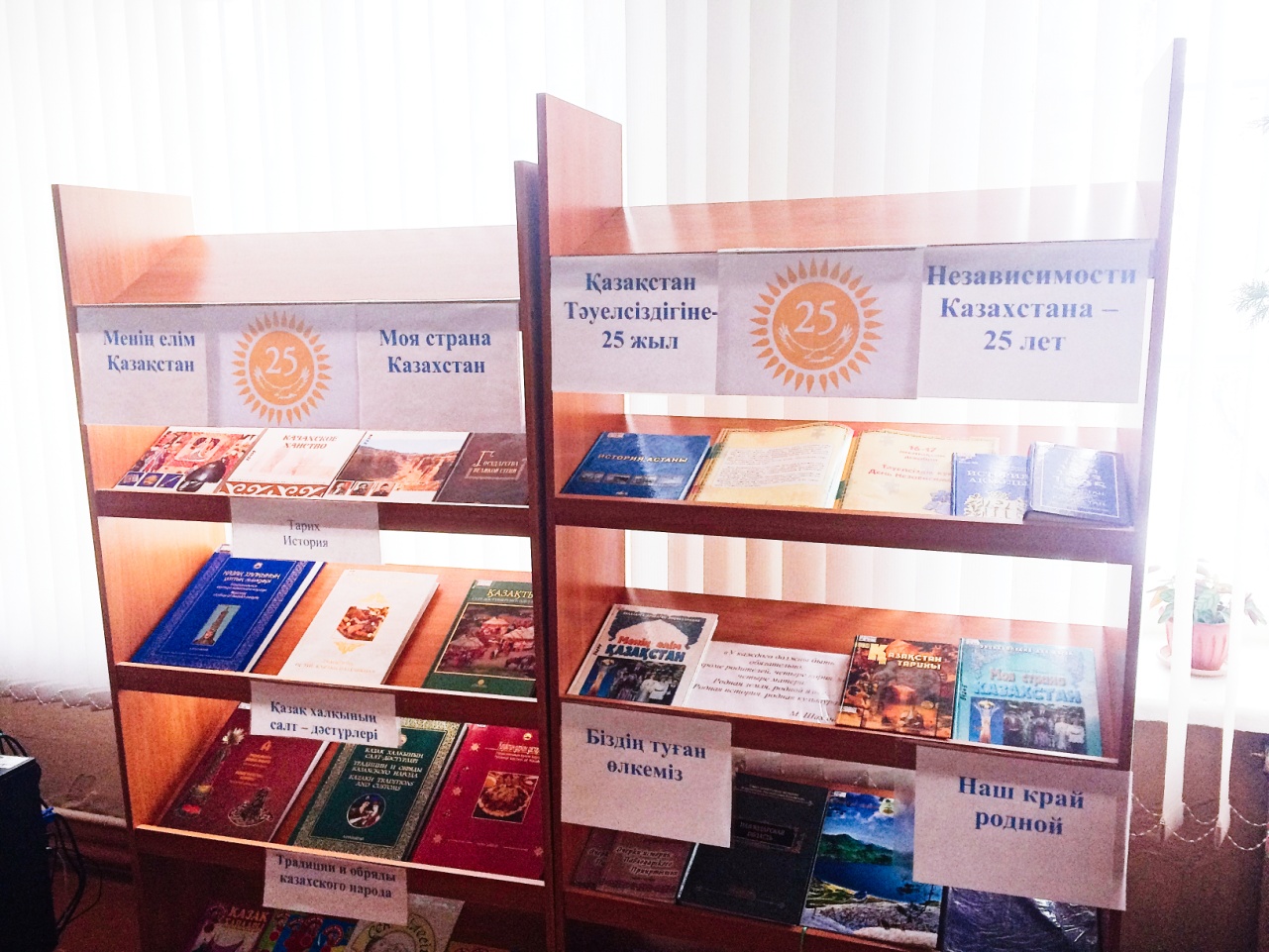 Книжная выставка «Менің елім Қазақстан»,  «Моя страна Казахстан» представляет книги рассказывающие об истории казахского народа, раскрывающие национальную самобытность народа: его культуру, традиции и обычаи.В книгах размещенных на выставке «Тәуелсіздігіне - 25 жыл», «Независимости Казахстана-25 лет»  отражены все этапы развития нашей государственности, наиболее значимые события, происходящие в нашей стране в социально-экономической и общественно – политической сферах.